Координационный комитет ВОИССемидесятая (45-я очередная) сессияЖенева, 22 – 30 сентября 2014 г.ПРЕДЛОЖЕНИЕ СОЕДИНЕННЫХ ШТАТОВ АМЕРИКИ включить в повестку дня дополнительный пункт, озаглавленный «Рекомендации координационного комитета воис ассамблее лиссабонского союза в отношении созыва в 2015 г. дипломатической конференции по принятию пересмотренного Лиссабонского соглашения о наименованиях мест происхождения и географических указаниях»Документ подготовлен СекретариатомВ сообщении от 22 августа 2014 г., копия которого содержится в приложении, делегация Соединенных Штатов Америки предложила включить дополнительный пункт в проект повестки дня Ассамблей ВОИС в следующей формулировке «Рекомендации Координационного комитета ВОИС Ассамблее Лиссабонского союза в отношении созыва в 2015 г. дипломатической конференции по принятию пересмотренного Лиссабонского соглашения о наименованиях мест происхождения и географических указаниях».[Приложение следует]From: Schlegelmilch, Kristine (Geneva) [mailto:SchlegK@state.gov] Sent: Friday, August 22, 2014 16:18To: Gurry, FrancisCc: Collard, Christine; Kwakwa, Edward; PRASAD Naresh; Balibrea, SergioSubject: Предложение о дополнительном пункте повестки дня ГА/ККУважаемый Генеральный директор г-н Гарри,в соответствии с правилом 5(4) Общих правил процедуры ВОИС Соединенные Штаты Америки в официальном порядке просят включить дополнительный пункт в проект повестки дня серии заседаний Ассамблей ВОИС/Координационного комитета ВОИС, которые состоятся 22-30 сентября 2014 г.Предлагается сформулировать дополнительный пункт следующим образом:«Рекомендации Координационного комитета ВОИС Ассамблее Лиссабонского союза в отношении созыва в 2015 г. дипломатической конференции по принятию пересмотренного Лиссабонского соглашения о наименованиях мест происхождения и географических указаниях».Благодарю Вас за содействие и внимание, уделенное данному предложению.  Готова ответить на любые Ваши вопросы.С уважением,Кристина^^^^^^^^^^^^^^^^^^^^^^^^^^^^^^^^^^^^Кристина ШлегельмильхАтташе по вопросам ИС, Постоянное представительство США в ЖеневеSchlegK@state.gov / +41(0)79 379 9021[Конец приложения и документа]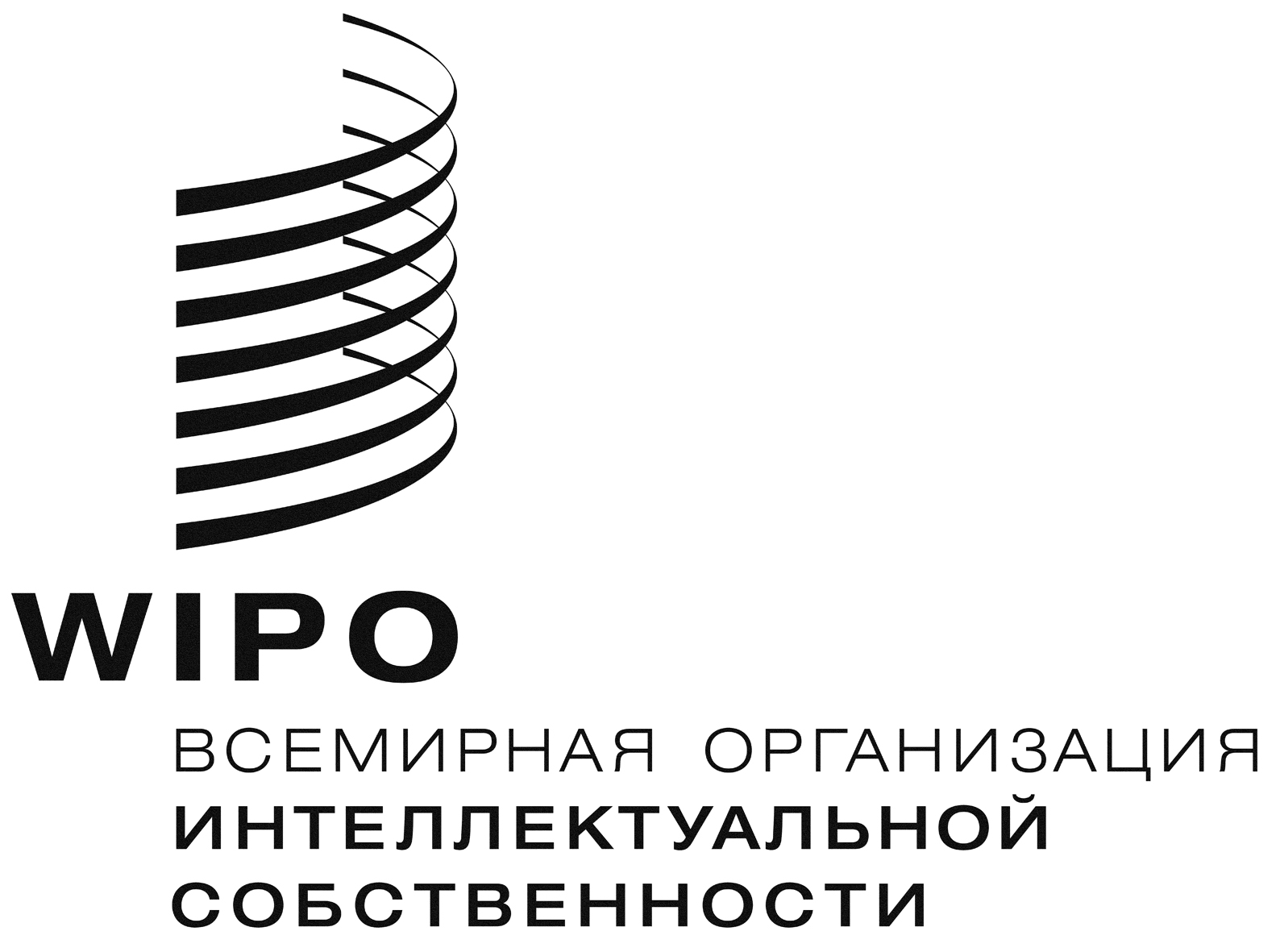 RWO/CC/70/4    WO/CC/70/4    WO/CC/70/4    оригинал:  английскийоригинал:  английскийоригинал:  английскийдата:  26 августа 2014 г.дата:  26 августа 2014 г.дата:  26 августа 2014 г.